Математические задачки.Цель: развитие внимания, умения считать, логическогго мышления.1. Почтовая считалочкаНапиши пропущенные цифры на каждом конверте так, чтобы в сумме получилось число в кружочке.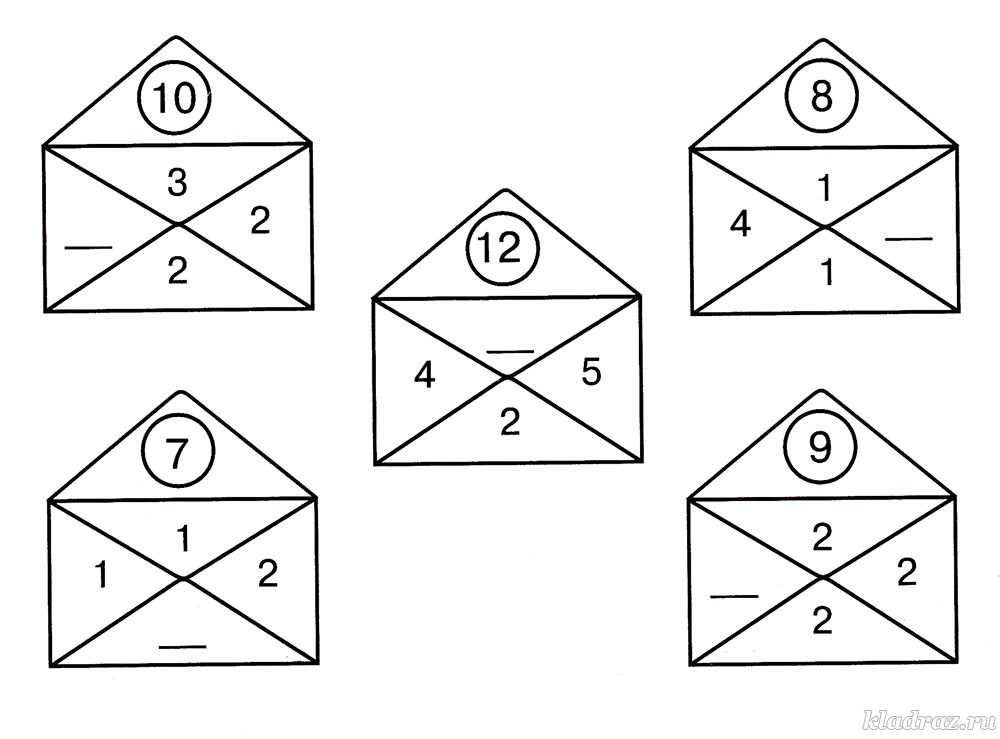 2.Разорванные листочкиРеши примеры и соедини их с ответами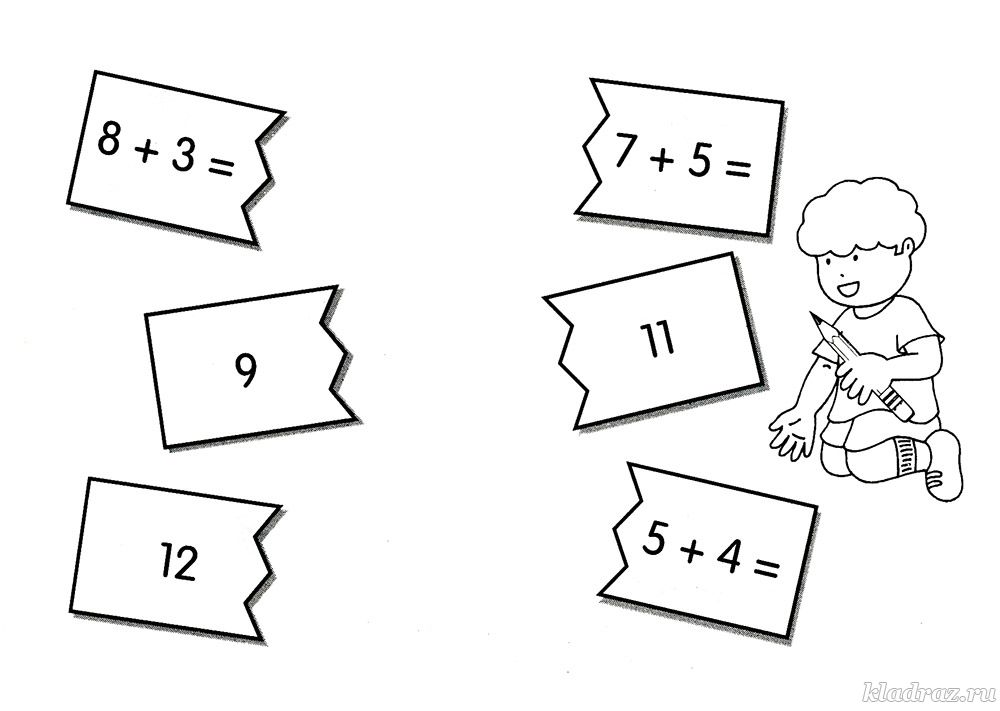 3.Весёлый счётРеши примеры, пользуясь подсказкой в рамке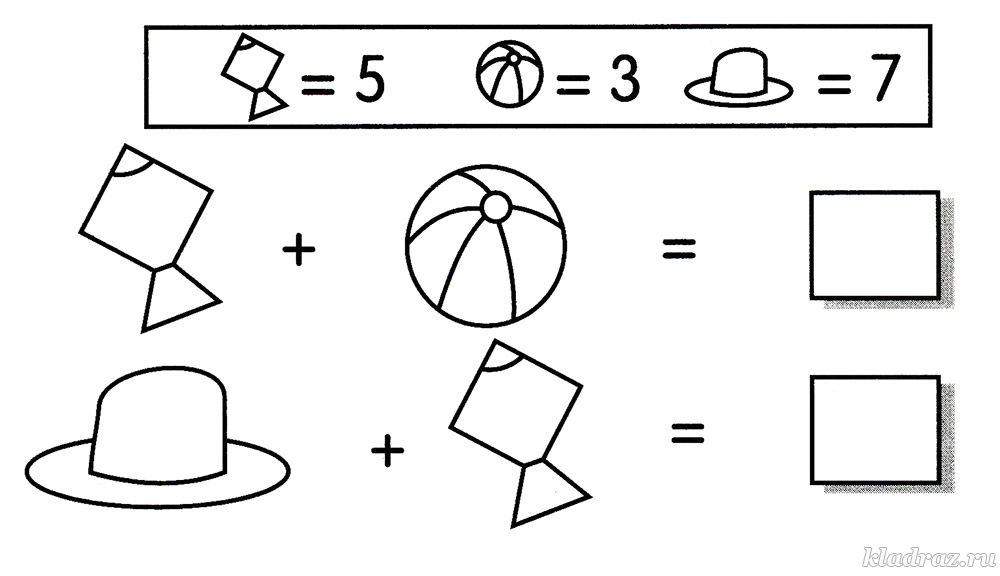 4. ЗмеиСколько здесь змей? 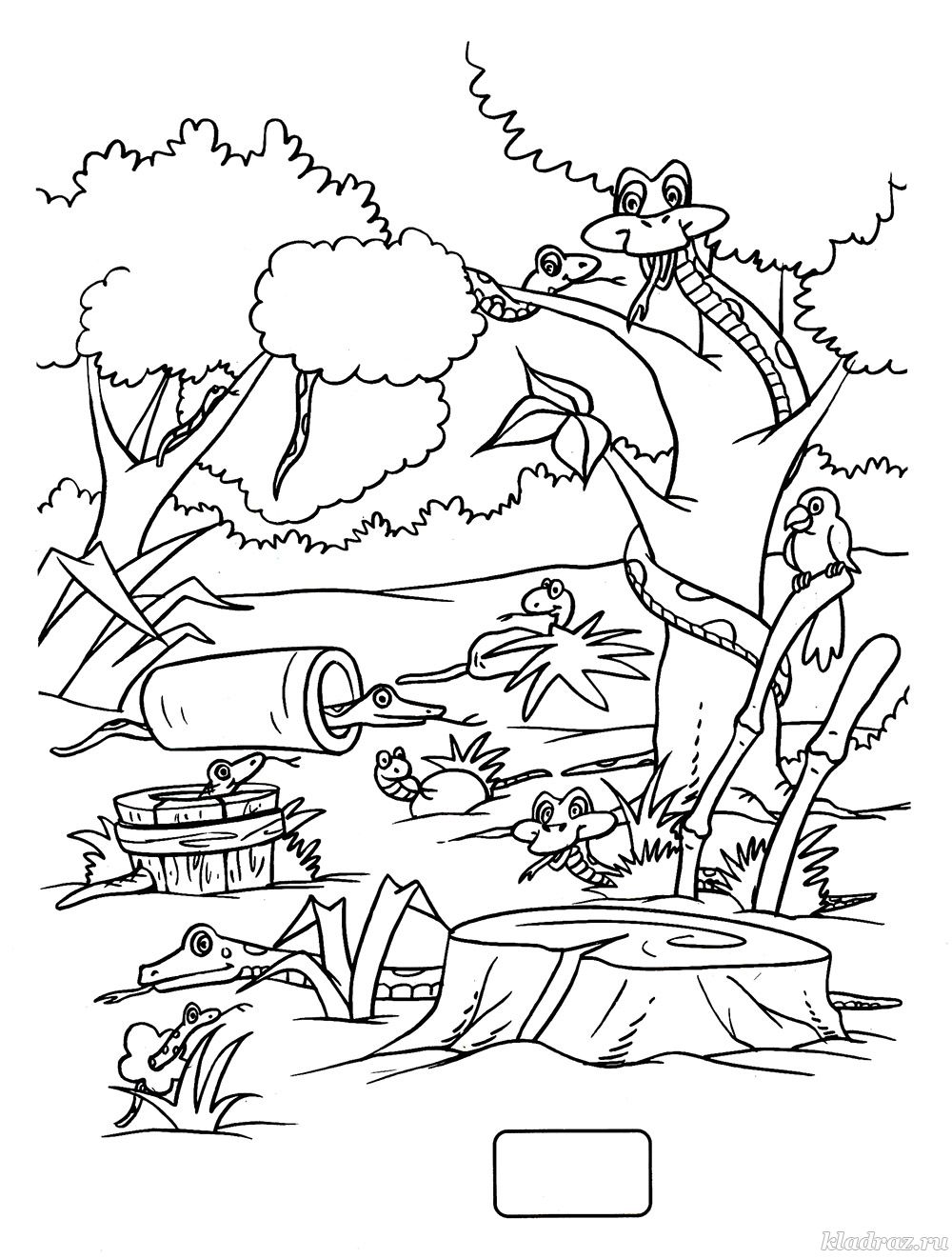 И немного подвигаемся.- Топни правой ногой 3 раза.- Дотронься левой рукой до левого уха.- Подними вверх правую (левую) руку.- Поставь на носок правую (левую) ногу.- Поставь на пояс правую (левую) руку.- Дотронься  левой рукой до правого колена.- Повернись на право (на лево).- Сделай три шага вперёд, повернись влево сделай 5 шагов